A store advertises 40% off all merchandise.  You purchase sneakers regularly priced at $120.  There is 12% tax. 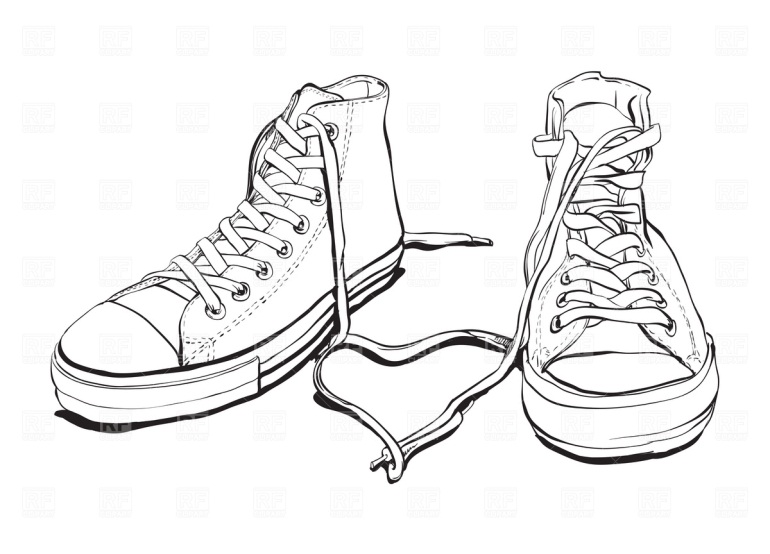 You buy a TV that is regularly priced at $699.  It was 20% off the first day and then an additional 15% off the second day.  There is 12% tax. 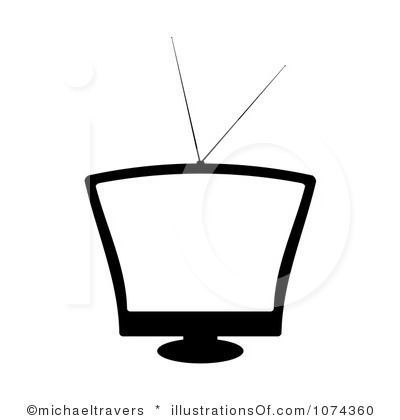 At your favorite clothing store…the sign says 35% off the lowest ticketed price!  You purchase a sweater regularly $89.00 but has a sticker on it that says 20% off.  There is 12% tax.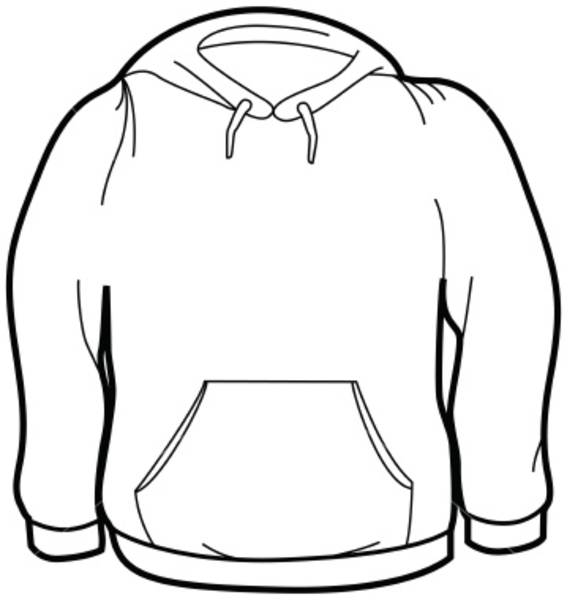 You are getting some new gear for the ski season.  You buy a helmet that has a sale price of $97.50.  It was discounted by 30%.  What was the original price? (no tax!)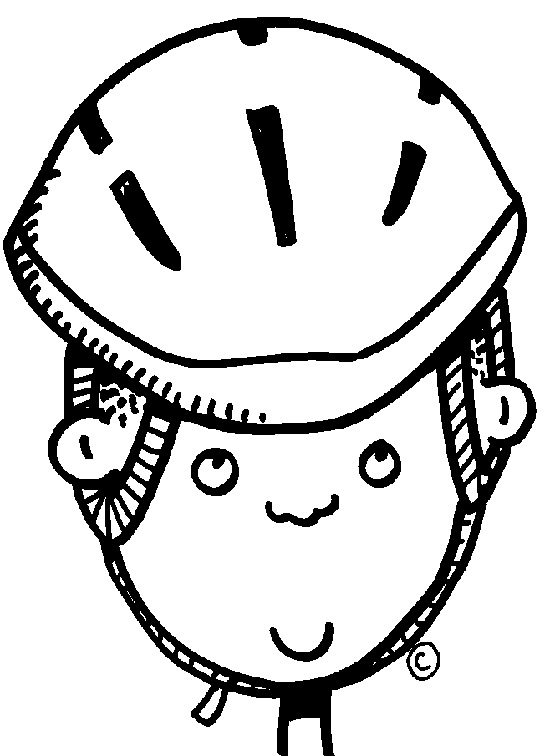 